Контрольна робота з теми: «Постійний електричний струм»Варіант 1Варіант 2І рівеньІ рівеньІ рівеньІ рівеньІ рівень1.Електричний струм у газах являє собою напрямлений рух:Електричний струм у газах являє собою напрямлений рух:Електричний струм у газах являє собою напрямлений рух:1 бал1.А) Вільних електронів;В) Вільних іонів.В) Вільних іонів.1 бал1.Б) Дірок і вільних електронів;Г) Вільних іонів і електронівГ) Вільних іонів і електронів1 бал2.Установіть відповідність «вид самостійного газового розряду - умова виникнення».Установіть відповідність «вид самостійного газового розряду - умова виникнення».Установіть відповідність «вид самостійного газового розряду - умова виникнення».1бал2.1) температура;А) Іскровий;А) Іскровий;1бал2.2) Висока вологість повітря;Б) Тліючий;Б) Тліючий;1бал2.3) Низький тиск;В) Дуговий;В) Дуговий;1бал2.4) Висока напруга;Г) Коронний.Г) Коронний.1бал2.5) Сильне електричне поле;1бал3.Як зміниться значення сили струму, якщо металевий провідник нагріти?Як зміниться значення сили струму, якщо металевий провідник нагріти?Як зміниться значення сили струму, якщо металевий провідник нагріти?1бал3.А). Не зміниться;В).	Збільшиться;В).	Збільшиться;1бал3.Б). Зменшиться;Г).	Визначити неможливо.Г).	Визначити неможливо.1балІІ рівеньІІ рівеньІІ рівеньІІ рівеньІІ рівень4.Учень, помилившись, увімкнув перед лампою вольтметр замість амперметра від час вимірювання сили струму в лампі. Укажіть, що відбудеться з розжаренням лампи?Учень, помилившись, увімкнув перед лампою вольтметр замість амперметра від час вимірювання сили струму в лампі. Укажіть, що відбудеться з розжаренням лампи?Учень, помилившись, увімкнув перед лампою вольтметр замість амперметра від час вимірювання сили струму в лампі. Укажіть, що відбудеться з розжаренням лампи?1 бал4.А) Розжарення лампи зменшиться;	В) Розжарення нитки збільшиться;В) Розжарення нитки збільшиться;1 бал4.Б) Нитка	перегорить;Г) Лампа	не увімкнеться. Г) Лампа	не увімкнеться. 1 бал5.Сила струму в електричній лампі, розрахованій напругу 110 В, дорівнює 0,5 А. Якою є потужність струму в цій лампі?Сила струму в електричній лампі, розрахованій напругу 110 В, дорівнює 0,5 А. Якою є потужність струму в цій лампі?Сила струму в електричній лампі, розрахованій напругу 110 В, дорівнює 0,5 А. Якою є потужність струму в цій лампі?1 бал5.А) 220 Вт ;			А) 220 Вт ;			В)	110,5 Вт ;1 бал5.Б) 55 Вт ;Б) 55 Вт ;Г)	1100 Вт.1 балІІІ рівеньІІІ рівеньІІІ рівеньІІІ рівеньІІІ рівень6.У діоді електрон підлітає до анода, маючи швидкість 9 Мм/с. Яка мінімальна прискорююча анодна напруга?У діоді електрон підлітає до анода, маючи швидкість 9 Мм/с. Яка мінімальна прискорююча анодна напруга?У діоді електрон підлітає до анода, маючи швидкість 9 Мм/с. Яка мінімальна прискорююча анодна напруга?2 бала7.Визначте внутрішній опір джерела струму, ЕРС якого дорівнює 6 В, спад напруги на зовнішній ділянці кола становить 5,4 В, а сила струму - 0,6 А.Визначте внутрішній опір джерела струму, ЕРС якого дорівнює 6 В, спад напруги на зовнішній ділянці кола становить 5,4 В, а сила струму - 0,6 А.Визначте внутрішній опір джерела струму, ЕРС якого дорівнює 6 В, спад напруги на зовнішній ділянці кола становить 5,4 В, а сила струму - 0,6 А.2 балаІV рівеньІV рівеньІV рівеньІV рівеньІV рівень8.Скориставшись даними рисунка, визначте розподіл електричних струмів та напругу7 на кожному резисторі, якщо ЕРС джерела струму 36 В, внутрішній опір 1 Ом, опір кожного резистора 4 Ом.Скориставшись даними рисунка, визначте розподіл електричних струмів та напругу7 на кожному резисторі, якщо ЕРС джерела струму 36 В, внутрішній опір 1 Ом, опір кожного резистора 4 Ом.Скориставшись даними рисунка, визначте розподіл електричних струмів та напругу7 на кожному резисторі, якщо ЕРС джерела струму 36 В, внутрішній опір 1 Ом, опір кожного резистора 4 Ом.3балаІ рівеньІ рівеньІ рівеньІ рівеньІ рівень1.Електричний струм в електролітах являє собою напрямлений рух:Електричний струм в електролітах являє собою напрямлений рух:Електричний струм в електролітах являє собою напрямлений рух:1 бал1.А) Вільних електронів;		B) Вільних іонів і електронів;B) Вільних іонів і електронів;1 бал1.Б) Дірок і вільнихё електронів;Г) Вільних іонів.Г) Вільних іонів.1 бал2.Установіть відповідність «вид самостійного газового розряду – пристрій, у якому він застосовується:Установіть відповідність «вид самостійного газового розряду – пристрій, у якому він застосовується:Установіть відповідність «вид самостійного газового розряду – пристрій, у якому він застосовується:1бал2.1. ІскровийА) Лампа денного світлаА) Лампа денного світла1бал2.2.ДуговийБ) Свічка запалювання бензинового двигунаБ) Свічка запалювання бензинового двигуна1бал2.3.ТліючийВ) Електрозварювальний апаратВ) Електрозварювальний апарат1бал2.4.КороннийГ) ФенГ) Фен1бал2.Д) ЕлектрофільтрД) Електрофільтр1бал3.Як зміниться значення сили струму, якщо нагріти напівпровідниковий елемент?Як зміниться значення сили струму, якщо нагріти напівпровідниковий елемент?Як зміниться значення сили струму, якщо нагріти напівпровідниковий елемент?1бал3.А) Не зміниться;				В) ЗбільшитьсяВ) Збільшиться1бал3.Б) Визначити неможливоГ) ЗменшитьсяГ) Зменшиться1балІІ рівеньІІ рівеньІІ рівеньІІ рівеньІІ рівень4.Учень, помилившись, увімкнув амперметр замість вольтметра під час вимірювання напруги в лампі. Укажіть, що відбудеться з розжаренням лампи?Учень, помилившись, увімкнув амперметр замість вольтметра під час вимірювання напруги в лампі. Укажіть, що відбудеться з розжаренням лампи?Учень, помилившись, увімкнув амперметр замість вольтметра під час вимірювання напруги в лампі. Укажіть, що відбудеться з розжаренням лампи?1 бал4.А) Розжарення лампи зменшиться;		 В) Розжарення нитки збільшиться;В) Розжарення нитки збільшиться;1 бал4.Б) Нитка перегорить;Г) Лампа не увімкниться.Г) Лампа не увімкниться.1 бал5.На яку силу струму розрахований запобіжник потужністю 440 Вт, який вмикають в стандартну мережу з напругою 220 В?На яку силу струму розрахований запобіжник потужністю 440 Вт, який вмикають в стандартну мережу з напругою 220 В?На яку силу струму розрахований запобіжник потужністю 440 Вт, який вмикають в стандартну мережу з напругою 220 В?1 бал5.А). 2 А ;           А). 2 А ;           В). 0,54 А;                1 бал5.Б). 220 А;            Б). 220 А;            Г). 660 А.1 балІІІ рівеньІІІ рівеньІІІ рівеньІІІ рівеньІІІ рівень6.Прискорююча анодна напруга дорівнює 13,6 В. Яку мінімальну швидкість повинен мати електрон, щоб іонізувати атом водню?Прискорююча анодна напруга дорівнює 13,6 В. Яку мінімальну швидкість повинен мати електрон, щоб іонізувати атом водню?Прискорююча анодна напруга дорівнює 13,6 В. Яку мінімальну швидкість повинен мати електрон, щоб іонізувати атом водню?2 бала7.Визначте внутрішній опір джерела струму, ЕРС якого дорівнює 6 В, спад напруги становить 5 В, а сила струму - 0,5 А.Визначте внутрішній опір джерела струму, ЕРС якого дорівнює 6 В, спад напруги становить 5 В, а сила струму - 0,5 А.Визначте внутрішній опір джерела струму, ЕРС якого дорівнює 6 В, спад напруги становить 5 В, а сила струму - 0,5 А.2 бала8.Скориставшись даними рисунка, визначте розподіл електричних струмів та напругу на кожному резисторі, якщо ЕРС джерела струму 36 В, внутрішній опір 1 Ом, опір кожного резистора 4 Ом. 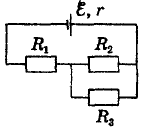 Скориставшись даними рисунка, визначте розподіл електричних струмів та напругу на кожному резисторі, якщо ЕРС джерела струму 36 В, внутрішній опір 1 Ом, опір кожного резистора 4 Ом. Скориставшись даними рисунка, визначте розподіл електричних струмів та напругу на кожному резисторі, якщо ЕРС джерела струму 36 В, внутрішній опір 1 Ом, опір кожного резистора 4 Ом. 3бала